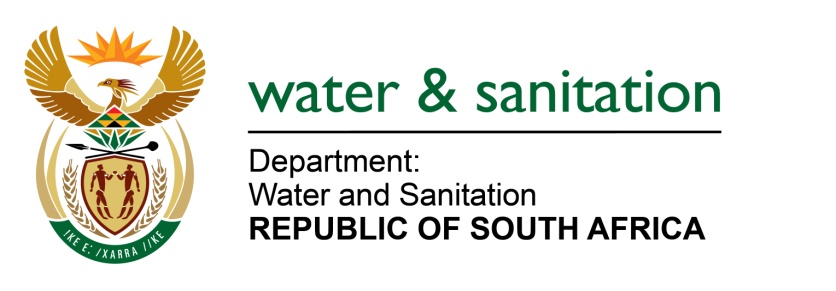 NATIONAL ASSEMBLYFOR WRITTEN REPLYQUESTION NO 444DATE OF PUBLICATION IN INTERNAL QUESTION PAPER: 25 FEBRUARY 2022(INTERNAL QUESTION PAPER NO. 04)444.	Ms S A Buthelezi (IFP) to ask the Minister of Water and Sanitation:What are the (a) current unfinished water and sanitation infrastructure projects in each province, (b) reasons for the delays in the completion of the specified projects, (c) proposed and/or implemented interventions and (d) projected completion dates of the projects?NW509E---00O00---		MINISTER OF WATER AND SANITATION Projects that are incomplete are indicated in Annexure A below as follows;(a) grant funded projects, (b) augmentation projects and, (c) the bucket eradication projects.--00O00---ANNEXURE A: PROVINCEPROJECTREASON FOR NON- ACHIEVEMENTRECOVERY PLANPROJECTED COMPLETION DATEGrant funded projects Grant funded projects Grant funded projects Grant funded projects Grant funded projects Eastern CapeXhora BWS phase 1 of 2 (Weir, WTW, dam Bulk pipeline)Shortage of material available coupled with delays in resolving SMME appointments and delays in approval of concrete mix design caused delays in project completion.To speed up the process of procuring material, an SMME desk has been established and appointment process to go ahead with finalisation of concrete mix design.December 2022Eastern CapeSundays river (Paterson) BWS phase 6 of 6The purchase order of the Professional Service Person’s (PSP) was depleted, and the PSP suspended.The Contractor cannot work without the supervision of the PSP and has been off site since 14 September 2020Amatola Water is currently in the process of rectifying the issue of the PSP’s purchase order. Once this process is done, a formal process will be followed to get the contractor back to site and continue with the work.June 2023Free StateRouxville/ Smithfield / Zastron BWS (Mohokare BWS)Hydro – Tech new Mechanical Contractor has not commenced with their scope of work due to the required process of assessing the existing equipment and components prior to commencing with the works MLM has finalized the assessment of the equipment scope of work for the new contractor. April 2022MpumalangaDriekoppies Phase 1C of 5Graves were found on site which resulted in the relocation of the reservoir. This required re-design exerciseSome materials were imported and were affected by the COVID 19 lockdown restrictions A revised program was submitted and an extension of time due to additional scope July 2022MpumalangaSibange Phase 2 of 5Delays due to community unrest and heavy rainsContractors are back on site and acceleration plan will be implemented to catch up and complete the projectSeptember 2022MpumalangaSibange Phase 4 of 5Delays due to community unrest and heavy rainsContractors are back on site and acceleration plan will be implemented to catch up and complete project. New method of sealing the reservoirs after the rainfall is being implementedMay 2022MpumalangaSibange Phase 5 of 5Delays due to community unrest and heavy rainsContractors are back on site and acceleration plan will be implemented to catch up and complete projectApril 2022MpumalangaBalfour/Siyathemba RBWS Phase 2 of 6Delays due to rainfall, non-payment to suppliers and community unrestsCommunity issues have been addressed and budget made available to pay service providers. The Contractor will provide acceleration plan to catch up for the time lapsed.May 2022MpumalangaBalfour/ Siyathemba Phase 3 of 6Community unrest due to employment demandsLand servitude unavailability issuesHard Material encountered during excavationsThe Municipality has intervened, and community issues were resolved successfullyThe Compensation for the Land has been finalisedMay 2022Augmentation projectsAugmentation projectsAugmentation projectsAugmentation projectsAugmentation projectsKZNRaising of Hazelmere DamUnforeseen technical challenges during dam constructionDelays in procurement of critical instrumentation for the dam The site was handed back to contractor in October 2021 and the site establishment was completed in December 2021. Critical instrumentation procurement and installation included in scope of contractorOctober 2022 (completion of construction)KZNCwabeni OCS Dam KZNLack of fundingThe Minister issued a Directive to Umgeni Water to fund and implement the project.Umgeni Water has submitted a draft Implementation Agreement for consideration by DWS.TBCKZNStephen Dlamini DamLack of fundingThe Minister issued a Directive to Umgeni Water to fund and implement the Stephen Dlamini Dam project.Umgeni Water has submitted a draft Implementation Agreement for consideration by DWS.TBCKZNUmkhomazi Water Project (UWP) - Phase 1Delay in finalising Water Supply AgreementsThe Heads of Agreement for the Water User Agreement have been drafted and negotiations are ongoing.Funding of R60 million has been transferred to TCTA for project preparation activities.\The Project Steering Committee is in place 2028Western CapeRaising of Clanwilliam DamDelays in procurement outsourced services and goodsPrevious funding constraintsProcess for resumption of construction activities has been initiatedEstablishment of an Infrastructure Procurement Office to unlock procurement challengesApr 2026(to be revised on resumption of construction activities)Eastern CapeMzimvubu Water ProjectLong-term funding for the project not assuredDelays in procurement outsourced services and goodsChallenges with obtaining the project documentation from the professional service providerThe processing of tenders for the procurement of construction materials is underwayAlternative options are being considered for the completion of construction of the access roadsTBCNorth WestMokolo Crocodile Water Augmentation Project- Phase 2 (MCWAP-2A)Impact of delay in the Environmental Authorisations appeal decision on project activitiesDelay in procurement of project and support servicesDelay in finalisation of tender design due to delay in appointment of Panel of ExpertsThe Implementation Agreement has been signed and the Water Supply Agreements are being finalised.April 2028Limpopo ProvinceGreat Letaba Water Augmentation Project (GLEWAP):  Nwamitwa DamInsufficient funding for project implementationOutstanding sign-off on design work undertaken under LNW as the Implementing Agent such as the dam boundary line.Project activities to be planned as per the availability of funding and in stagesEngagement with previous IA to unlock impasse with regards to outstanding dam boundary lineTBCLimpopo ProvinceOlifants River Water Resources Development Project- Phase 2D(ORWRDP-2D)Due to funding limitations, a strategic decision was taken by DWS to re-sequence the project and project implementation will need to be reviewed. A Memorandum of Intent (MOI) was signed between DWS and Commercial Users Consortium. Project to be deferred as per new implementation approach Project deferredTBCLimpopo ProvinceOlifants River Water Resources Development Project- Phase 2E & 2F(ORWRDP-2E & F)Due to funding limitations, a strategic decision was taken by DWS to re-sequence the project and project implementation will need to be reviewed. A Memorandum of Intent (MOI) was signed between DWS and Commercial Users Consortium. Project to be deferred as per new implementation approach (ORWRDP 2E)ORWRDP 2F to form part of the re-sequencing implementation model2E deferred2F -TBCTBCLimpopo ProvinceRaising of Tzaneen DamDelay in conclusion of design work with previous Implementing Agent and application for licence to construct which is required for construction to commenceThe appointment of a new IA was approved on 17 Feb 2022.The establishment of a Project Management Office as well as the commencement of construction will start as soon as the process to appoint the Implementing Agent is finalised.June 2023(to be revised on resumption of construction activities)Eastern CapeCoerney DamDelays in procurement of professional service providerThe Coerney Dam project was declared by the Minister as an Emergency Works on 10 July 2020 to enable the detailed design to be undertaken in parallel with the environmental impact assessment process.DWS Internal Engineering Unit was appointed on 08 October 2020 to undertake the detailed design on the project and is in the process of procuring an external professional service provider to undertake the engineering design work.Dec 2025Eastern CapeZalu Dam (Lusikisiki)Delays in procurement of specialist servicesLack of sufficient funding for the implementation of the projectThe design work is approximately 40% complete.Process for procurement of specialist services is currently underwayFunding to advance the design work has been provided in the 2021 MTEF.TBCEastern CapeFoxwood DamLack of fundingThe process of appointing Chief Directorate: Engineering Services for the provision of engineering services for the project has been initiatedFunding to advance the design work has been provided in the 2022 MTEF.TBCWestern CapeBerg River Voëlvlei Augmentation Scheme (BRVAS)Delay in securing fundingDelay in finalising Water Supply AgreementsTCTA is continuing with stakeholder consultations to conclude the institutional arrangements.Funding of R75 million has been transferred to TCTA for project preparation activities. TBCBucket Eradication ProjectBucket Eradication ProjectBucket Eradication ProjectBucket Eradication ProjectBucket Eradication ProjectFree StateFicksburgContractor appointed in March 2021, however, took site in June 2021 after review of the Engineering DesignsRevised Construction Programme submitted and will be monitored accordingly.March 2023Free StateClocolanContractor appointed in March 2021, however, took site in June 2021 after review of the Engineering DesignsRevised Construction Programme submitted and will be monitored accordingly.March 2023Free StateSenekalDWS Construction appointed – delays in acquisition of material through local tenders (however service providers are non-responsive, and this has delayed construction activities)Revised Construction Programme submitted and will be monitored accordingly.March 2023Free StateReitzContractor appointed took site in July 2021, after review of the Engineering DesignsRevised Construction Programme submitted and will be monitored accordingly.March 2023Free StatePetrus SteynContractor appointed took site in July 2022, after review of the Engineering Designs Revised Construction Programme submitted and will be monitored accordingly.March 2023Free StateArlingtonContractor appointed took site in September 2022 (re-advertisement of tender), after review of the Engineering DesignsRevised Construction Programme submitted and will be monitored accordingly.March 2023Free StateDealesvilleContractor appointed took site in September 2022 (re-advertisement of tender), after review of the Engineering DesignsRevised Construction Programme submitted and will be monitored accordingly.March 2023Northern CapeCampbellContractor appointed in December 2022 however, appointment found to be irregular and will be terminated. A new contractor to b sourced and appointed within 2 months.A new contractor will be sourced and appointed within the next 3 months. March 2023